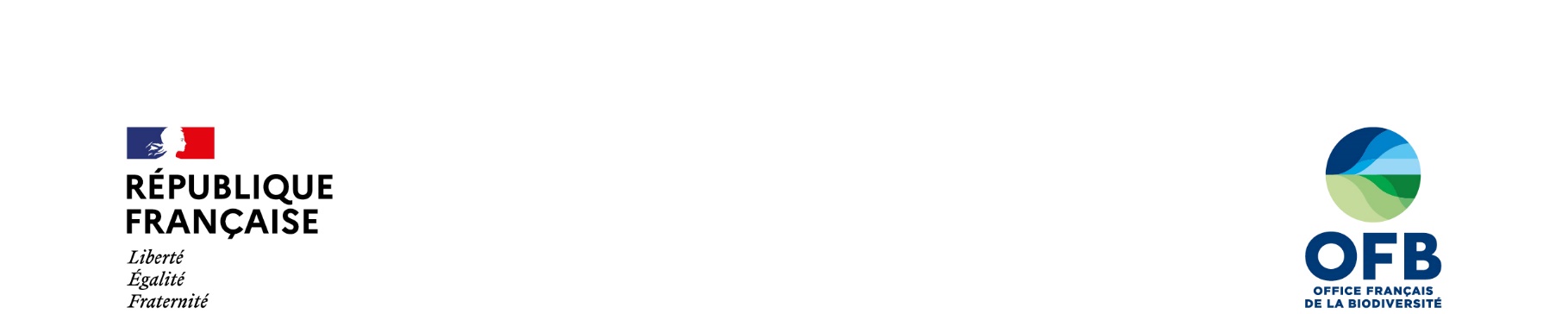 Direction des ressources humainesUnité emploi, compétences, organisation 	Mail : concours@ofb.gouv.frReconnaissance des acquis de l’expérience professionnelleConcours professionnel de chef technicien de l’environnement  - Session 2023Date limite d’envoi du dossier RAEP : 3 novembre 2023NOM D’USAGE :PRÉNOM : 	PREMIÈRE PARTIE : VOTRE SITUATION ACTUELLE	Cochez les cases et renseignez les champs correspondant à votre situationFONCTIONNAIREMILITAIREAGENT NON TITULAIRE DE DROIT PUBLICAGENT EN FONCTION DANS UNE ORGANISATION INTERNATIONALE INTERGOUVERNEMENTALEFonction publique de l’ÉtatFonction publique hospitalièreFonction publique territorialePour les fonctionnaires :titulaire Catégorie :stagiaireA	B	CCorps/cadre d’emplois/grade :POUR LES AGENTS NON TITULAIRES DE DROIT PUBLIC :Intitulé de l’emploi :Niveau de l’emploi :	A	B	CAdministration :Direction/service/établissement :VOS FONCTIONS ACTUELLES : VOS FONCTIONS ANTÉRIEURESLES ACTIONS DE FORMATION EN LIEN AVEC VOS COMPÉTENCES ET/OU VOTRE PROJET PROFESSIONNELVous indiquerez, en deux pages dactylographiées maximum, les éléments qui constituent, selon vous, les acquis de votre expérience professionnelle et préciserez vos motivations. 	TROISIÈME PARTIE : ANNEXES	QUATRIÈME PARTIE : DÉCLARATION SUR L’HONNEURConcours professionnel de chef technicien de l’environnement Session 2023Je soussigné-e :déclare sur l’honneur :(les deux cases ci-dessous sont à cocher par le ou la candidat-e pour établir ce qui suit)l’exactitude de toutes les informations figurant dans le présent dossier,avoir pris connaissance du règlement ci-dessous concernant les fausses déclarations.La loi punit quiconque se rend coupable de fausses déclarations :« Constitue un faux toute altération frauduleuse de la vérité, de nature à causer un préjudice et accompli par quelque moyen que ce soit, dans un écrit ou un autre support d’expression de la pensée qui a pour objet ou qui peut avoir pour effet d’établir la preuve d’un droit ou d’un fait ayant des conséquences juridiques :Le faux et l’usage de faux sont punis de trois ans d’emprisonnement et de 45 000 euros d’amende. » (code pénal, article 441-6)« Le fait de se faire délivrer indûment par une administration publique ou par un organisme chargé d’une mission de service public, par quelque moyen frauduleux que ce soit, un document destiné à constater un droit, une identité ou une qualité ou à accorder une autorisation, est puni de deux ans d’emprisonnement et de 30 000 euros d’amende. » (code pénal, article 441-6)La Direction des ressources humaines de l’OFB se réserve la possibilité de vérifier l’exactitude de ces déclarations.PÉRIODENOM, ADRESSE ET ACTIVITÉ PRINCIPALE DE L’ORGANISME D’EMPLOI (DREAL, ADMINISTRATION CENTRALE, ...)NOM ET ACTIVITÉ DU SERVICE D’EMPLOICATÉGORIE/ CORPS/ CADRE D’EMPLOISTATUT SALARIÉ BÉNÉVOLE INDÉPENDANTFONCTIONNAIRE (D’ÉTAT, TERRITORIAL, OU HOSPITALIER)Du :Au :PRINCIPALES ACTIVITÉS ET/OU TRAVAUX RÉALISÉSPRINCIPALES ACTIVITÉS ET/OU TRAVAUX RÉALISÉSPRINCIPALES ACTIVITÉS ET/OU TRAVAUX RÉALISÉSPRINCIPALES COMPÉTENCES DÉVELOPPÉES DANS CETTE ACTIVITÉPRINCIPALES COMPÉTENCES DÉVELOPPÉES DANS CETTE ACTIVITÉPÉRIODENOM, ADRESSE ET ACTIVITÉ PRINCIPALE DE L’ORGANISME D’EMPLOI (DREAL, ADMINISTRATION CENTRALE, ...)NOM ET ACTIVITÉ DU SERVICE D’EMPLOICATÉGORIE/ CORPS/ CADRE D’EMPLOISTATUT SALARIÉ BÉNÉVOLE INDÉPENDANTFONCTIONNAIRE (D’ÉTAT, TERRITORIAL, OU HOSPITALIER)Du :Au :PRINCIPALES ACTIVITÉS ET/OU TRAVAUX RÉALISÉSPRINCIPALES ACTIVITÉS ET/OU TRAVAUX RÉALISÉSPRINCIPALES ACTIVITÉS ET/OU TRAVAUX RÉALISÉSPRINCIPALES COMPÉTENCES DÉVELOPPÉES DANS CETTE ACTIVITÉPRINCIPALES COMPÉTENCES DÉVELOPPÉES DANS CETTE ACTIVITÉPÉRIODENOM, ADRESSE ET ACTIVITÉ PRINCIPALE DE L’ORGANISME D’EMPLOI (DREAL, ADMINISTRATION CENTRALE, ...)NOM ET ACTIVITÉ DU SERVICE D’EMPLOICATÉGORIE/ CORPS/ CADRE D’EMPLOISTATUT SALARIÉ BÉNÉVOLE INDÉPENDANTFONCTIONNAIRE (D’ÉTAT, TERRITORIAL, OU HOSPITALIER)Du :Au :PRINCIPALES ACTIVITÉS ET/OU TRAVAUX RÉALISÉSPRINCIPALES ACTIVITÉS ET/OU TRAVAUX RÉALISÉSPRINCIPALES ACTIVITÉS ET/OU TRAVAUX RÉALISÉSPRINCIPALES COMPÉTENCES DÉVELOPPÉES DANS CETTE ACTIVITÉPRINCIPALES COMPÉTENCES DÉVELOPPÉES DANS CETTE ACTIVITÉPÉRIODENOM, ADRESSE ET ACTIVITÉ PRINCIPALE DE L’ORGANISME D’EMPLOI (DREAL, ADMINISTRATION CENTRALE, ...)NOM ET ACTIVITÉ DU SERVICE D’EMPLOICATÉGORIE/ CORPS/ CADRE D’EMPLOISTATUT SALARIÉ BÉNÉVOLE INDÉPENDANTFONCTIONNAIRE (D’ÉTAT, TERRITORIAL, OU HOSPITALIER)Du :Au :PRINCIPALES ACTIVITÉS ET/OU TRAVAUX RÉALISÉSPRINCIPALES ACTIVITÉS ET/OU TRAVAUX RÉALISÉSPRINCIPALES ACTIVITÉS ET/OU TRAVAUX RÉALISÉSPRINCIPALES COMPÉTENCES DÉVELOPPÉES DANS CETTE ACTIVITÉPRINCIPALES COMPÉTENCES DÉVELOPPÉES DANS CETTE ACTIVITÉPÉRIODENOM, ADRESSE ET ACTIVITÉ PRINCIPALE DE L’ORGANISME D’EMPLOI (DREAL, ADMINISTRATION CENTRALE, ...)NOM ET ACTIVITÉ DU SERVICE D’EMPLOICATÉGORIE/ CORPS/ CADRE D’EMPLOISTATUT SALARIÉ BÉNÉVOLE INDÉPENDANTFONCTIONNAIRE (D’ÉTAT, TERRITORIAL, OU HOSPITALIER)Du :Au :PRINCIPALES ACTIVITÉS ET/OU TRAVAUX RÉALISÉSPRINCIPALES ACTIVITÉS ET/OU TRAVAUX RÉALISÉSPRINCIPALES ACTIVITÉS ET/OU TRAVAUX RÉALISÉSPRINCIPALES COMPÉTENCES DÉVELOPPÉES DANS CETTE ACTIVITÉPRINCIPALES COMPÉTENCES DÉVELOPPÉES DANS CETTE ACTIVITÉPÉRIODEDURÉEORGANISME DE FORMATIONDOMAINE/SPÉCIALITÉINTITULÉ DE LA FORMATION ET INTITULÉ DU TITRE/DIPLÔME ÉVENTUELLEMENT OBTENUDU :AU:DU :AU:PÉRIODEDURÉEORGANISME DE FORMATIONDOMAINE/SPÉCIALITÉINTITULÉ DE LA FORMATION ET INTITULÉ DU TITRE/DIPLÔME ÉVENTUELLEMENT OBTENUDU :AU:DU :AU:DU :AU:PÉRIODEDURÉEORGANISME DE FORMATIONDOMAINE/SPÉCIALITÉINTITULÉ DE LA FORMATION ET INTITULÉ DU TITRE/DIPLÔME ÉVENTUELLEMENT OBTENUDU :AU:DU :AU:Récapitulatif des documents pouvant être joints à votre dossier RAEPNombre de documents fournisApposer une photo d’identité dans le cadre prévu à cet effet (1ère page)Votre parcours de formationPhotocopie d’attestation de formation, d’attestation de stage ou certificat de travail pour une expérience professionnelle égale ou supérieure à un an qu’il vous parait particulièrement important de présenter(si vous le souhaitez).Limité à deux pages maximumExemples de travaux réalisésCopies de deux documents ou travaux réalisés + deux fiches descriptives(si vous le souhaitez)Limité à deux documents maximum et à vingt pages par document